NOMBRE:…………………………………………………………………..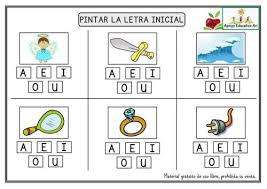 NOMBRE:………………………………………………………………………………..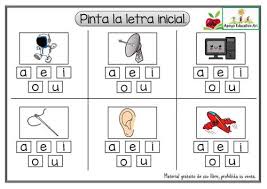 NOMBRE:…………………………………………………………………………….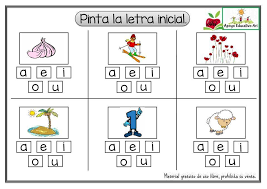 NOMBRE:…………………………………………………………………………………….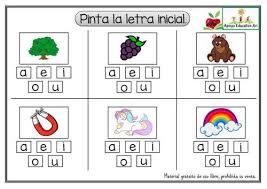 